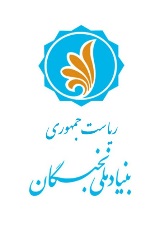 درخواست ارائه پیشنهاده(RFP)عنوان:«فراخوان انتخاب کارگزار دبیرخانۀ طرح توسعۀ رویدادهای رقابتی مسئله‌محور (طرح شهید بابایی) بنیاد ملی نخبگان»عنوان:«فراخوان انتخاب کارگزار دبیرخانۀ طرح توسعۀ رویدادهای رقابتی مسئله‌محور (طرح شهید بابایی) بنیاد ملی نخبگان»مقدمهبنیاد ملی نخبگان، به‌عنوان نهاد حاکمیتی سیاست‌گذار و با هدف ارتقای‌ «زیست‌بوم علم - فناوری - اقتصاد و مدیریت» کشور و افزایش اثرگذاری اجتماع نخبگانی کشور بر این زیست‌بوم و با تأکید بر جریان‌سازی در فضای دانشجویی و دانش‌آموختگان برتر برای انجام فعالیت‌های ناظر به حل مسائل کشور، از توسعۀ رویدادهای رقابتی مسئله‌محور که حول مسائل صنعت و جامعه شکل می‌گیرند، در قالب «طرح شهید بابایی» حمایت می‌کند.بنیاد، به منظور شناسایی مسابقات مسئله‌محور معتبر و گسترش این‌گونه رویدادها در کشور، شورای راهبری با ترکیب «معاون مستعدان و آینده‌سازان بنیاد (رئیس شورا)» ، «یکی از مدیران معاونت مستعدان و آینده‌سازان بنیاد (دبیر شورا)» و «دست کم سه تن از متخصصان رشته‌های مختلف دانشگاهی و افراد مجرب نهادهای مختلف، صاحب تجربه و اندیشه در زمینة برگزاری رویداد یا شناسایی مسائل و نیازهای کشور» تشکیل داده است و قصد دارد به‌منظور برون‌سپاری انجام امور اجرایی مربوط به دبیرخانۀ این شورا، از ظرفیت و مجموعه‌های توانمند استفاده نماید.مقدمهبنیاد ملی نخبگان، به‌عنوان نهاد حاکمیتی سیاست‌گذار و با هدف ارتقای‌ «زیست‌بوم علم - فناوری - اقتصاد و مدیریت» کشور و افزایش اثرگذاری اجتماع نخبگانی کشور بر این زیست‌بوم و با تأکید بر جریان‌سازی در فضای دانشجویی و دانش‌آموختگان برتر برای انجام فعالیت‌های ناظر به حل مسائل کشور، از توسعۀ رویدادهای رقابتی مسئله‌محور که حول مسائل صنعت و جامعه شکل می‌گیرند، در قالب «طرح شهید بابایی» حمایت می‌کند.بنیاد، به منظور شناسایی مسابقات مسئله‌محور معتبر و گسترش این‌گونه رویدادها در کشور، شورای راهبری با ترکیب «معاون مستعدان و آینده‌سازان بنیاد (رئیس شورا)» ، «یکی از مدیران معاونت مستعدان و آینده‌سازان بنیاد (دبیر شورا)» و «دست کم سه تن از متخصصان رشته‌های مختلف دانشگاهی و افراد مجرب نهادهای مختلف، صاحب تجربه و اندیشه در زمینة برگزاری رویداد یا شناسایی مسائل و نیازهای کشور» تشکیل داده است و قصد دارد به‌منظور برون‌سپاری انجام امور اجرایی مربوط به دبیرخانۀ این شورا، از ظرفیت و مجموعه‌های توانمند استفاده نماید.پیش‌زمینهطرح توسعۀ رویدادهای رقابتی مسئله‌محور (طرح شهید بابایی)، به منظور ایجاد فضای پرنشاط علمی و پژوهشی در دانشگاه‌‌ها، آشنایی دانشجویان و دانش‌آموختگان با نیازها و مسائل کشور و ترغیب آنان برای کار گروهی (از یک سو) و حل مسائل صنعت و جامعه با استفاده از توان اجتماع نخبگانی (از سوی دیگر)، از سال 1399 از سوی بنیاد ملی نخبگان اجرایی شده است. در این طرح، برگزارکنندۀ رویداد، مسابقه‌ای علمی ـ تیمی میان تیم‌‌های شرکت‌کننده برگزار می‌کند و تیم‌ها در مدتی معین برای ارائه خط‌مشی و راه‌حل یک مسئله، در چارچوب مقررات رویداد به رقابت با یکدیگر می‌پردازند.کمک به شبکه‌سازی در اجتماع نخبگانی و تسهیل ارتباط میان این اجتماع با سایر بخش‌های اجتماعی و صنعتی و تشویق نهادهای دولتی و غیردولتی به حل مشکلات و مسائل جامعه و صنعت توسط مستعدان برتر، از دیگر اهداف این فعالیت است.اطلاعات بیش‌تر، از قبیل شیوه‌نامۀ اجرایی ، فهرست وظایف برگزارکنندگان ، رویدادهای برگزارشده تا کنون و موارد مشابه را می‌توان از وب‌گاه این طرح، به نشانی http://babaei.bmn.ir، دریافت کرد.پیش‌زمینهطرح توسعۀ رویدادهای رقابتی مسئله‌محور (طرح شهید بابایی)، به منظور ایجاد فضای پرنشاط علمی و پژوهشی در دانشگاه‌‌ها، آشنایی دانشجویان و دانش‌آموختگان با نیازها و مسائل کشور و ترغیب آنان برای کار گروهی (از یک سو) و حل مسائل صنعت و جامعه با استفاده از توان اجتماع نخبگانی (از سوی دیگر)، از سال 1399 از سوی بنیاد ملی نخبگان اجرایی شده است. در این طرح، برگزارکنندۀ رویداد، مسابقه‌ای علمی ـ تیمی میان تیم‌‌های شرکت‌کننده برگزار می‌کند و تیم‌ها در مدتی معین برای ارائه خط‌مشی و راه‌حل یک مسئله، در چارچوب مقررات رویداد به رقابت با یکدیگر می‌پردازند.کمک به شبکه‌سازی در اجتماع نخبگانی و تسهیل ارتباط میان این اجتماع با سایر بخش‌های اجتماعی و صنعتی و تشویق نهادهای دولتی و غیردولتی به حل مشکلات و مسائل جامعه و صنعت توسط مستعدان برتر، از دیگر اهداف این فعالیت است.اطلاعات بیش‌تر، از قبیل شیوه‌نامۀ اجرایی ، فهرست وظایف برگزارکنندگان ، رویدادهای برگزارشده تا کنون و موارد مشابه را می‌توان از وب‌گاه این طرح، به نشانی http://babaei.bmn.ir، دریافت کرد.هدف از RFPهدف از این درخواست ارائه پیشنهاده، انتخاب کارگزاری مناسب برای انجام امور اجرایی دبیرخانۀ طرح شهید بابایی است که در بند بعدی، ذکر می‌شود.هدف از RFPهدف از این درخواست ارائه پیشنهاده، انتخاب کارگزاری مناسب برای انجام امور اجرایی دبیرخانۀ طرح شهید بابایی است که در بند بعدی، ذکر می‌شود.وظایف و تعهدات کارگزارکارگزار، پس از عقد قرارداد، متعهد به انجام وظایف زیر است:مذاکره با صاحبان مسائل (اعم از نهادهای دولتی ، صاحبان صنایع و ...) و ترغیب آنان برای ورود به طرح شهید بابایی؛یافتن رویدادهای رقابتی مسئله‌محور و ترغیب برگزارکنندگان آن‌ها برای ورود به طرح؛یافتن مجموعه‌های دارای توانمندی برگزاری رویدادهای رقابتی مسئله‌محور و ایجاد ارتباط بین آن‌ها و صاحبان مسائل؛اطلاع‌رسانی گستردۀ رویدادهای در حال برگزاری در چارچوب طرح، از طرق مختلف و مؤثر به اجتماع مخاطب و ترغیب آنان برای شرکت در این رویدادها؛برگزاری جلسات شورای راهبری طرح شهید بابایی و تنظیم صورت‌جلسات آن، با هماهنگی دبیر شورا؛همکاری کامل با دبیر شورای راهبری طرح شهید بابایی و انجام امور محوله از سوی وی در چارچوب طرح، به‌منظور پیشبرد طرح و نیل به اهداف آن؛پاسخ‌گویی تلفنی و حضوری به مراجعان و راهنمایی دقیق آنان؛تأمین نیروی انسانی لازم برای انجام وظایف؛مدیریت امور مالی دبیرخانه.وظایف و تعهدات کارگزارکارگزار، پس از عقد قرارداد، متعهد به انجام وظایف زیر است:مذاکره با صاحبان مسائل (اعم از نهادهای دولتی ، صاحبان صنایع و ...) و ترغیب آنان برای ورود به طرح شهید بابایی؛یافتن رویدادهای رقابتی مسئله‌محور و ترغیب برگزارکنندگان آن‌ها برای ورود به طرح؛یافتن مجموعه‌های دارای توانمندی برگزاری رویدادهای رقابتی مسئله‌محور و ایجاد ارتباط بین آن‌ها و صاحبان مسائل؛اطلاع‌رسانی گستردۀ رویدادهای در حال برگزاری در چارچوب طرح، از طرق مختلف و مؤثر به اجتماع مخاطب و ترغیب آنان برای شرکت در این رویدادها؛برگزاری جلسات شورای راهبری طرح شهید بابایی و تنظیم صورت‌جلسات آن، با هماهنگی دبیر شورا؛همکاری کامل با دبیر شورای راهبری طرح شهید بابایی و انجام امور محوله از سوی وی در چارچوب طرح، به‌منظور پیشبرد طرح و نیل به اهداف آن؛پاسخ‌گویی تلفنی و حضوری به مراجعان و راهنمایی دقیق آنان؛تأمین نیروی انسانی لازم برای انجام وظایف؛مدیریت امور مالی دبیرخانه.شرایط پایۀ برگزارکنندهدارا بودن شخصیت حقوقی؛دارا بودن سابقۀ فعالیت‌های مشابه؛برخورداری از نیروی انسانی مناسب با سوابق اجرایی مرتبط؛برخورداری از دفتر کار مناسب با تجهیزات کافی و بسترهای مناسب ارائه خدمات؛برخورداری از تعاملات و ارتباطات گسترده برای انجام شایستۀ وظایف.شرایط پایۀ برگزارکنندهدارا بودن شخصیت حقوقی؛دارا بودن سابقۀ فعالیت‌های مشابه؛برخورداری از نیروی انسانی مناسب با سوابق اجرایی مرتبط؛برخورداری از دفتر کار مناسب با تجهیزات کافی و بسترهای مناسب ارائه خدمات؛برخورداری از تعاملات و ارتباطات گسترده برای انجام شایستۀ وظایف.مستندات لازم درخواست رسمی (طی نامه‌ای در سربرگ متقاضی کارگزاری)؛رزومه فعالیت شرکت؛رزومه فعالیت افراد کلیدی شرکت؛کاربرگ تکمیل‌شدۀ معرفی رویداد.مستندات لازم درخواست رسمی (طی نامه‌ای در سربرگ متقاضی کارگزاری)؛رزومه فعالیت شرکت؛رزومه فعالیت افراد کلیدی شرکت؛کاربرگ تکمیل‌شدۀ معرفی رویداد.مدت زمان کارگزاریحداقل یک سال.مدت زمان کارگزاریحداقل یک سال.مهلت نهایی ارسال پیشنهادهواجدین شرایط می‌توانند درخواست کتبی خود را به همراه مستندات لازم، به نشانی پستی «تهران، خیابان آزادی، بین خیابان‌های رودکی و شهید نواب صفوی، پلاک ۲(۰۹ بنیاد ملی نخبگان)، معاونت آینده‌سازان، ارسال نمایند.در صورت وجود هر گونه سؤال یا ابهام، دبیرخانۀ شورای راهبری طرح توسعۀ رویدادهای رقابتی مسئله‌محور (طرح شهید بابایی)، با شماره‌های تماس 63478359-021 و  63478355-021 پاسخ‌گو خواهد بود.مهلت نهایی ارسال پیشنهادهواجدین شرایط می‌توانند درخواست کتبی خود را به همراه مستندات لازم، به نشانی پستی «تهران، خیابان آزادی، بین خیابان‌های رودکی و شهید نواب صفوی، پلاک ۲(۰۹ بنیاد ملی نخبگان)، معاونت آینده‌سازان، ارسال نمایند.در صورت وجود هر گونه سؤال یا ابهام، دبیرخانۀ شورای راهبری طرح توسعۀ رویدادهای رقابتی مسئله‌محور (طرح شهید بابایی)، با شماره‌های تماس 63478359-021 و  63478355-021 پاسخ‌گو خواهد بود.